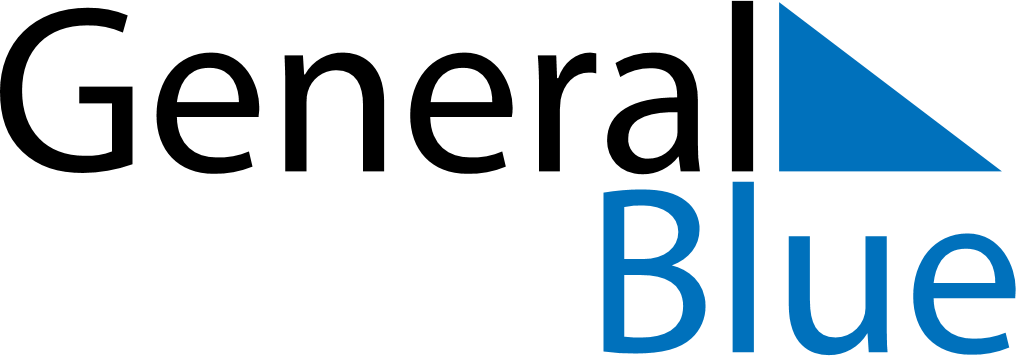 August 2028August 2028August 2028Cocos IslandsCocos IslandsMondayTuesdayWednesdayThursdayFridaySaturdaySunday123456Hari Maulaud Nabi78910111213141516171819202122232425262728293031